Список литературы для самостоятельного чтения.7 класс.Конан Дойль А. Рассказы о Шерлоке Холмсе. Затерянный мир.Айтматов Ч. Ранние журавли. Белый пароход.Булычев К. Девочка с Земли. Миллион приключений.Грин А. Алые паруса. Бегущая по волнам.Ефремов И. Звёздные  корабли. На краю Ойкумены.Лондон Д.Зов предков. Сказание о Кише. Белый клык. Мартин Иден.По Э. Новеллы ( по выбору)Уэллс Г. Человек-невидимка. Война миров.Эзоп. Басни: «Крестьянин и его сыновья», «Соловей и ястреб»Богомолов В. Рассказы (по выбору)Волошин М. Стихотворения ( по выбору)Голдинг У. Повелитель мух.Дойл А. Рассказы ( по выбору)Жуковский В. Баллады ( по выбору)Заболоцкий Н. Стихотворения ( по выбору)Куприн А. Рассказы. Повести ( по выбору)Маяковский В. Стихотворения ( по выбору)Сервантес М. Дон Кихот ( главы по выбору)Скотт В. Айвенго. Роб Рой ( фрагменты по выбору)Толстой А. Василий Шибанов.Толстой Л. Детство. Отрочество.Шукшин В. Рассказы ( по выбору)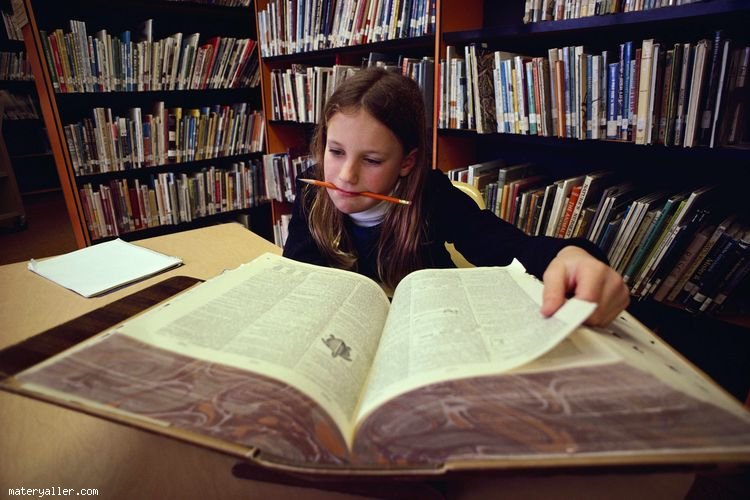 